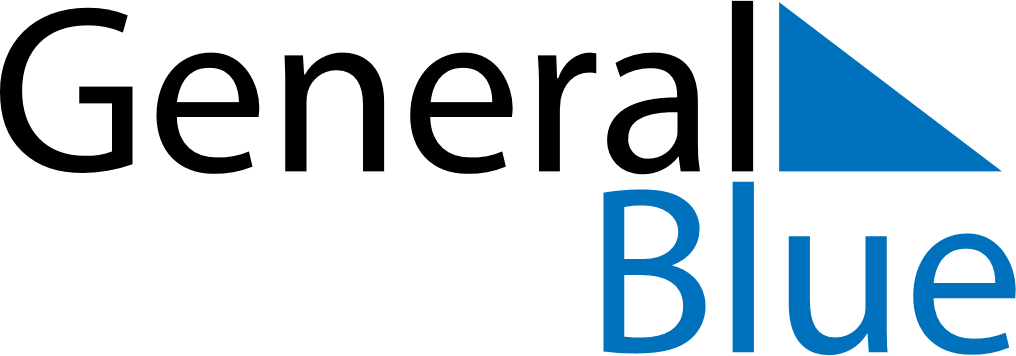 March 2024March 2024March 2024March 2024March 2024March 2024March 2024Madison, Wisconsin, United StatesMadison, Wisconsin, United StatesMadison, Wisconsin, United StatesMadison, Wisconsin, United StatesMadison, Wisconsin, United StatesMadison, Wisconsin, United StatesMadison, Wisconsin, United StatesSundayMondayMondayTuesdayWednesdayThursdayFridaySaturday12Sunrise: 6:33 AMSunset: 5:46 PMDaylight: 11 hours and 12 minutes.Sunrise: 6:31 AMSunset: 5:47 PMDaylight: 11 hours and 15 minutes.34456789Sunrise: 6:30 AMSunset: 5:48 PMDaylight: 11 hours and 18 minutes.Sunrise: 6:28 AMSunset: 5:50 PMDaylight: 11 hours and 21 minutes.Sunrise: 6:28 AMSunset: 5:50 PMDaylight: 11 hours and 21 minutes.Sunrise: 6:26 AMSunset: 5:51 PMDaylight: 11 hours and 24 minutes.Sunrise: 6:25 AMSunset: 5:52 PMDaylight: 11 hours and 27 minutes.Sunrise: 6:23 AMSunset: 5:53 PMDaylight: 11 hours and 30 minutes.Sunrise: 6:21 AMSunset: 5:55 PMDaylight: 11 hours and 33 minutes.Sunrise: 6:19 AMSunset: 5:56 PMDaylight: 11 hours and 36 minutes.1011111213141516Sunrise: 7:18 AMSunset: 6:57 PMDaylight: 11 hours and 39 minutes.Sunrise: 7:16 AMSunset: 6:58 PMDaylight: 11 hours and 42 minutes.Sunrise: 7:16 AMSunset: 6:58 PMDaylight: 11 hours and 42 minutes.Sunrise: 7:14 AMSunset: 6:59 PMDaylight: 11 hours and 45 minutes.Sunrise: 7:13 AMSunset: 7:01 PMDaylight: 11 hours and 48 minutes.Sunrise: 7:11 AMSunset: 7:02 PMDaylight: 11 hours and 51 minutes.Sunrise: 7:09 AMSunset: 7:03 PMDaylight: 11 hours and 53 minutes.Sunrise: 7:07 AMSunset: 7:04 PMDaylight: 11 hours and 56 minutes.1718181920212223Sunrise: 7:05 AMSunset: 7:05 PMDaylight: 11 hours and 59 minutes.Sunrise: 7:04 AMSunset: 7:07 PMDaylight: 12 hours and 2 minutes.Sunrise: 7:04 AMSunset: 7:07 PMDaylight: 12 hours and 2 minutes.Sunrise: 7:02 AMSunset: 7:08 PMDaylight: 12 hours and 5 minutes.Sunrise: 7:00 AMSunset: 7:09 PMDaylight: 12 hours and 8 minutes.Sunrise: 6:58 AMSunset: 7:10 PMDaylight: 12 hours and 11 minutes.Sunrise: 6:57 AMSunset: 7:11 PMDaylight: 12 hours and 14 minutes.Sunrise: 6:55 AMSunset: 7:12 PMDaylight: 12 hours and 17 minutes.2425252627282930Sunrise: 6:53 AMSunset: 7:14 PMDaylight: 12 hours and 20 minutes.Sunrise: 6:51 AMSunset: 7:15 PMDaylight: 12 hours and 23 minutes.Sunrise: 6:51 AMSunset: 7:15 PMDaylight: 12 hours and 23 minutes.Sunrise: 6:50 AMSunset: 7:16 PMDaylight: 12 hours and 26 minutes.Sunrise: 6:48 AMSunset: 7:17 PMDaylight: 12 hours and 29 minutes.Sunrise: 6:46 AMSunset: 7:18 PMDaylight: 12 hours and 32 minutes.Sunrise: 6:44 AMSunset: 7:19 PMDaylight: 12 hours and 35 minutes.Sunrise: 6:42 AMSunset: 7:21 PMDaylight: 12 hours and 38 minutes.31Sunrise: 6:41 AMSunset: 7:22 PMDaylight: 12 hours and 41 minutes.